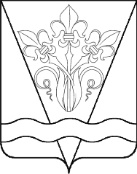 АДМИНИСТРАЦИЯ БОЙКОПОНУРСКОГО СЕЛЬСКОГО ПОСЕЛЕНИЯКАЛИНИНСКОГО РАЙОНАП О С Т А Н О В Л Е Н И Еот 09.01.2020                                                                         № 1хутор БойкопонураО внесении изменений в постановление главы Бойкопонурского сельского поселения Калининского района от 27 августа 2007 года № 24 «Об оплате труда работников, занимающих должности, не отнесенные к муниципальным должностям администрации Бойкопонурского сельского поселения Калининского района»В соответствии с Уставом Бойкопонурского сельского поселения Калининского района, решением  Совета Бойкопонурского сельского поселения Калининского  района от 25 декабря 2019 года № 28  «О бюджете Бойкопонурского сельского поселения Калининского района на 2020 год» и в целях упорядочения оплаты труда работников, занимающих должности, не отнесенные к муниципальным должностям и должностям муниципальной службы администрации Бойкопонурского сельского поселения Калининского района п о с т а н о в л я ю:Внести изменения в постановление главы Бойкопонурского сельского поселения Калининского района от 27 августа 2007 года № 24 «Об оплате труда работников, занимающих должности, не отнесенные к муниципальным должностям администрации Бойкопонурского сельского поселения Калининского района», изложив приложение 2 к нему в новой редакции согласно приложению. Обнародовать настоящее постановление в установленном порядке. 3. Контроль за выполнением настоящего постановления оставляю за собой.4. Постановление вступает в силу со дня его обнародования, и распространяется на правоотношения, возникшие с 1 января 2020 года. Глава Бойкопонурского сельского поселенияКалининский район                                                                               Ю.П. ЧенскихПРИЛОЖЕНИЕ к постановлению администрацииБойкопонурского сельского поселения Калининского района от 09.01.2020 года № 1«ПРИЛОЖЕНИЕ 2к постановлению главы Бойкопонурского сельского поселения Калининского района от 27 августа 2007 года № 24(в редакции постановления администрацииБойкопонурского сельского поселения Калининского района от 09.01.2020 года № 1)                                                    РАЗМЕРЫдолжностных окладов работников, занимающих должности, не отнесенные к муниципальным должностям администрации Бойкопонурского сельского поселения Калининского районаНачальник финансового отдела администрации Бойкопонурского сельского поселения Калининского района                                                                        А.С. СчастныйНаименование должности (профессии)Размер месячного должностного оклада (рублей)Ведущий специалист4200,0Водитель автомобиля3793,0Младший сотрудник2845,0